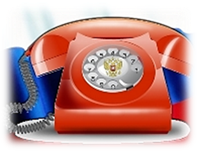  Телефоны горячих линий Ростова-на-Дону Единая муниципальная приёмная      2-101-101   Телефон доверия: сообщения о фактах коррупции, волокиты и иных злоупотреблениях должностных лиц    240-48-76    Комиссия по противодействию коррупции в Ростовской области    263-70-91   Телефон "горячей линии" Администрации города Ростова-на-Дону   (863)240-84-47   Время приема звонков по телефону "горячей линии":    понедельник - четверг с 9.00 до 18.00 часов    пятница с 9.00 до 17.00 часов   ФСБ    249-95-44, 249-95-45   ГУВД   249-34-01, 249-27-90                 ВЫШЕСТОЯЩИЕ ОРГАНИЗАЦИИУправление образования города Ростова-на-ДонуАдрес Управления образования: 344002, Ростовская область, город Ростов-на-Дону, ул. Обороны, 76.Начальник: Чернышова Виктория АнатольевнаТел.: (863) 240-65-02, тел./факс: (863) 240-14-77.Эл. почта: rguo@aaanet.ru, rguo@mail.ru.МКУ «Отдел образования Советского района города Ростова-на-Дону»Адрес Отдела образования: 344091, г. Ростов-на-Дону, пр. Коммунистический 24.Начальник:Тел. (863) 222-74-12.                        КОНТРОЛЬНО-НАДЗОРНЫЕ ОРГАНИЗАЦИИРегиональная служба по надзору и контролю в сфере образования Ростовской области (Рособрнадзор)Адрес: 344002, г. Ростов-на-Дону, ул. Темерницкая, 44Понедельник-четверг: с 9.00 до 18.00, перерыв с 13.00 до 13.45. Пятница: с 9.00 до 16.45, перерыв с 13.00 до 13.45Руководитель: Толстик Надежда Владимировна, тел./факс (863)282-22-05, электронная почта: ruk@rostobrnadzor.ruГОРЯЧАЯ ЛИНИЯ по вопросам законности взимания платежей в общеобразовательных и дошкольных образовательных учреждениях тел. 8(863) 282-22-03.Прокуратура Советского района г. Ростова-на-Дону 344090, г. Ростов-на-Дону, пр. Стачки, 200/2, sovet_pr@donpac.ru
(863) 243-32-00Отдел полиции № 8 (Советский район) Управления МВД России по г. Ростову-на-ДонуАдрес: 344090, г. Ростов-на-Дону, пр. Коммунистический 55Тел. дежурной части: (863) 249-20-60Детский «Телефон доверия»(служба экстренной психологической помощи)8-800-2000-122«Единый социальный телефон»(консультация по вопросам социальной защиты)8-800-555-0-222«Стоп, коррупция!»(«горячая линия» по противодействию коррупции Министерства общего и профессионального образования Ростовской области)(863) 240-41-91«Горячая линия» по зарплате учителей(863) 240-64-11«Горячая линия» по борьбе с распространением наркотиков(863) 240-81-00«Горячая линия» по борьбе с незаконным оборотом алкогольной продукции(863) 262-35-54